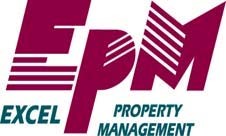 260 N “J” Street, Tulare, CA 93274Teléfono: (559)688-1400 ● Fax: (559)688-1370AplicaciónGracias por elegir a Excel Property Management como su agencia de rentas. Para procesar su aplicación en un tiempo adecuado, consulte la siguiente lista para los documentos que debe proporcionar a la oficina.ListaSolicitud completa para todos los adultos (18 años en adelante) *Nota* usted debe incluir 5 años de historia de rentaCopia de su Identificación con foto valida y número de seguro socialTalones de cheques de los ultimos DOS meses recientes y/o cualquier otra prueba de ingresos verificable (i.e. AFDC, SSI, SSD, Carta de Verificación de Empleo, etc.)Tarifa para procesar su solicitud, no reembolsable, de $35.00 por adulto (18 años en adelante) en efectivo o money ordenNuevamente, Excel Property Management le da las gracias por elegirnos como su compañía de rentas, esperamos darles un servicio excelente.Sinceramente,Excel Property Management# de Ocupantes Totales: 	Nombre de Solicitante:                                                                        Correo Electronico: 		Fecha de Nacimiento:                                 Numero de telefono:                                     SSN/ITIN #: 		# de Licencia/ I.D:                                                   Automóvil (Modelo):                                          # de Placas: 		Domicilio:                                                                                  Ciudad/Estado/Código Postal: 		Fecha/Duración:                                                        Pago Mensual:                              Razón por Moverse: 		Dueño/Manager:                                                                                                                 # de Teléfono: 		Domicilio Anterior:                                                                 Ciudad/Estado/Código Postal: 		Fecha/Duración:                                                        Pago Mensual:                              Razón por Moverse: 		Dueño/Manager:                                                                                                                 # de Teléfono: 		Empleador:                                                                                                                          # de Teléfono: 	Domicilio de Empleador:                                                        Ciudad/Estado/Código Postal: 	Posición:                                          Salario Mensual:                                         Empleado Desde: 		Si tiene menos de un año trabajando, indique el nombre, el número de teléfono, y la dirección del empleador: 		Otro Tipo de Ingresos:                                                                                         Salario Mensual: 	Referencia Personal:                                                                                                          # de Teléfono: 	Contacto de Emergencia:                                                      Relación:                          # de Teléfono: 	Nombre de Co‐Solicitante:                                                                                 Correo Electronico:		Fecha de Nacimiento:                                 Numero de telefono:                                     SSN/ITIN #: 		# de Licencia/ I.D:                                                   Automóvil (Modelo):                                          # de Placas: 		Domicilio:                                                                                  Ciudad/Estado/Código Postal: 		Duración:                                                      Pago Mensual:                              Razón por Moverse: 		Dueño/Manager:                                                                                                                 # de Teléfono: 		Domicilio Anterior:                                                                 Ciudad/Estado/Código Postal: 		Fecha/Duración:                                                        Pago Mensual:                              Razón por Moverse: 		Dueño/Manager:                                                                                                                 # de Teléfono: 		Empleador:                                                                                                                          # de Teléfono: 	Domicilio de Empleador:                                                        Ciudad/Estado/Código Postal: 	Posición:                                          Salario Mensual:                                         Empleado Desde: 	Si tiene menos de un año trabajando, indique el nombre, el número de teléfono, y dirección del empleador: 		Otro Tipo de Ingresos:                                                                                         Salario Mensual: 	Referencia Personal:                                                                                                          # de Teléfono: 	Contacto de Emergencia:                                                      Relación:                          # de Teléfono: 	Nombre y edad de menores de 18 años:Información Misceláneo¿Alguna vez se declaró bancarrota? □ Yes            □ No     ¿Alguna vez has sido desalojado(a)? □ Yes           □ No¿Tiene algún tipo de muebles con agua (i.e. cama de agua)?        □ Si                      □ No¿Tiene mascotas? □ Si    □ No                    Numero de mascotas:                 ¿Adentro o afuera?  	Tipo:                                 Descripción de la Mascota:                                                                                 Peso: 	Cuando su aplicación sea aprobada, debe proporcionarnos con una foto corriente de su mascota. Un deposito adicional de $500.00 para cada mascota es requerida cuando firmes el contrato Favor de notar que las mascotas solo se permiten en las casas con la aprobación del manager y del propietario. No se permiten mascotas en ningún apartamento.El(los) solicitante(s) declara(n) que la información anterior es verdadera, correcta y completa, y autoriza(n) la verificación de la información anterior, incluyendo la obtención de reportes de crédito, pagado(s) por el(los) solicitante(s). El costo del reporte de crédito no es un depósito o un pago de renta y no se aplicará a la renta en el futuro ni será reembolsado, incluso si la solicitud no esté aprobada. El(los) solicitante(s) entiende(n) que el propietario puede romper cualquier contrato por cualquier falsificación.Firma de Solicitante:                                                                                                                         Fecha: 	Firma del Co‐Solicitante:                                                                                                                  Fecha: 	Aplicación de RentasDomicilio de Propiedad:Yo,                                                                , declaro y reconozco que la información que he proporcionado en esta aplicación de rentero es verdadera y correcta. Autorizo a Excel Property Management que contacte cualquier persona (s), propietario (s) y empleador para verificar cualquier información necesaria. Mi firma servirá como una autorización para divulgar cualquier información a un representante de Excel Property Management.Firma de Solicitante:                                                                                               Fecha: 	Yo,                                                                , declaro y reconozco que la información que he proporcionado en esta aplicación de rentero es verdadera y correcta. Autorizo a Excel Property Management que contacte cualquier persona (s), propietario (s) y empleador para verificar cualquier información necesaria. Mi firma servirá como una autorización para divulgar cualquier información a un representante de Excel Property Management.Firma del Co-Solicitante:                                                                                       Fecha: 	